§602.  Enforcement and penaltyThe following provisions govern the enforcement of this subchapter.  [PL 1985, c. 212 (NEW).]1.  Violation.  Any employer who violates this subchapter commits a civil violation for which a forfeiture of not less than $100 nor more than $500 for each violation may be adjudged.[PL 1985, c. 212 (NEW).]2.  Discharge or discrimination.  Any employer who discharges or in any other manner discriminates against any employee because the employee makes a complaint to the director, the district attorney or the Attorney General concerning a violation of this subchapter, commits a civil violation for which a forfeiture of not less than $100 nor more than $500 may be adjudged.[PL 1985, c. 212 (NEW).]3.  Injunction.  If any provision of this subchapter is violated, the Attorney General may seek an injunction in the Superior Court to enjoin any further violations or to compel the reinstatement of an employee discharged or discriminated against as described in subsection 2.[PL 1985, c. 212 (NEW).]SECTION HISTORYPL 1985, c. 212 (NEW). The State of Maine claims a copyright in its codified statutes. If you intend to republish this material, we require that you include the following disclaimer in your publication:All copyrights and other rights to statutory text are reserved by the State of Maine. The text included in this publication reflects changes made through the First Regular and First Special Session of the 131st Maine Legislature and is current through November 1. 2023
                    . The text is subject to change without notice. It is a version that has not been officially certified by the Secretary of State. Refer to the Maine Revised Statutes Annotated and supplements for certified text.
                The Office of the Revisor of Statutes also requests that you send us one copy of any statutory publication you may produce. Our goal is not to restrict publishing activity, but to keep track of who is publishing what, to identify any needless duplication and to preserve the State's copyright rights.PLEASE NOTE: The Revisor's Office cannot perform research for or provide legal advice or interpretation of Maine law to the public. If you need legal assistance, please contact a qualified attorney.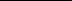 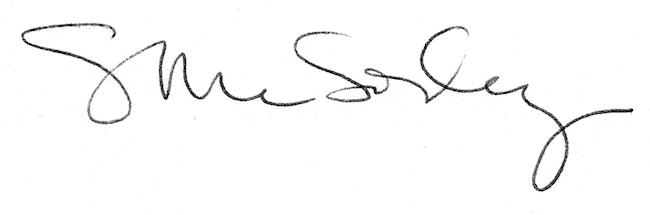 